טופס גיוס מזכירים עבור מנהלי הבחירות ברשות שבלי – אום אל-גנםפרטי המועמד/תפרטי מועמדות לתפקיד מזכיר ועדת קלפישם פרטי                   שם משפחה                 מספר זהות (כולל ספרת ביקורת)               תאריך לידה       מגדר              מספר טלפון נייד                       האם הטלפון מתחבר לאינטרנט סלולרי? כן  לא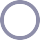 האם הטלפון מקבל הודעות סמס? כן  לא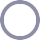 כתובת דוא"ל                         יישוב          רחוב                   מספר בית         מספר דירה        מיקוד           תא דואר          השכלה וכישורים אישייםהאם סיימת 12 שנות לימוד? כן  לא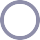 רמת ידע בעברית (בכתב ובעל פה) 1( עד ,5 כאשר 1 - בסיסית ו5- - שפת אם:)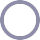 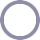 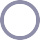 5	4	3	2	1רמת ידע בערבית (בעל פה) 1( עד ,5 כאשר 1 - בסיסית ו5- - שפת אם:)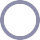 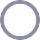 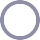 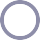 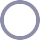 5	4	3	2	1איך היית מגדיר את רמת הדיוק שלך וירידתך לפרטים 1( עד ,5 כאשר 1 - נמוכה ו5- - גבוהה)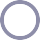 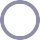 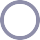 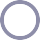 5	4	3	2	1רקע תעסוקתיסמנ/י: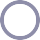 יש לציין מקום עבודה ותפקיד:יש לציין שם הרשות ותפקיד:פרט:עובד/ת רשות מקומית כן  לא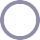 אחרניסיון קודם  אני בעל/ת ניסיון קודם – ביצעתי תפקיד של מזכיר ועדת קלפי (בבחירות לרשויות המקומיות או בבחירות לכנסת) במהלך התקופה של 10 השנים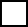 האחרונות.לא מילאתי תפקיד מזכיר ועדת קלפי ב10- השנים האחרונות.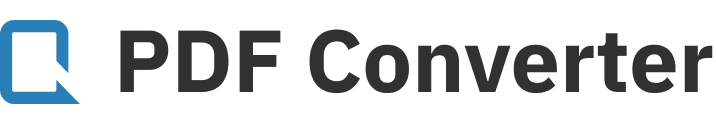 Only two pages were converted.Please Sign Up to convert the full document.www.freepdfconvert.com/membership